ESPACIOS INTERACTIVOS – Prof. Sergio Mora.
El curso Espacios Interactivos propone la exploración de nuevas posibilidades de diálogo entre nuestro cuerpo y el entorno físico. El objetivo es la producción de experiencias espaciales que estimulen los sentidos y la participación de las personas utilizando herramientas tecnológicas digitales y análogas, como dispositivos electrónicos, sensores y lenguajes de programación en conjunto con materiales físicos, proyecciones, sonidos y efectos ópticos. En la etapa final, los estudiantes usarán las herramientas adquiridas para desarrollar un proyecto habitable de carácter colaborativo que será expuesto en un espacio por definir.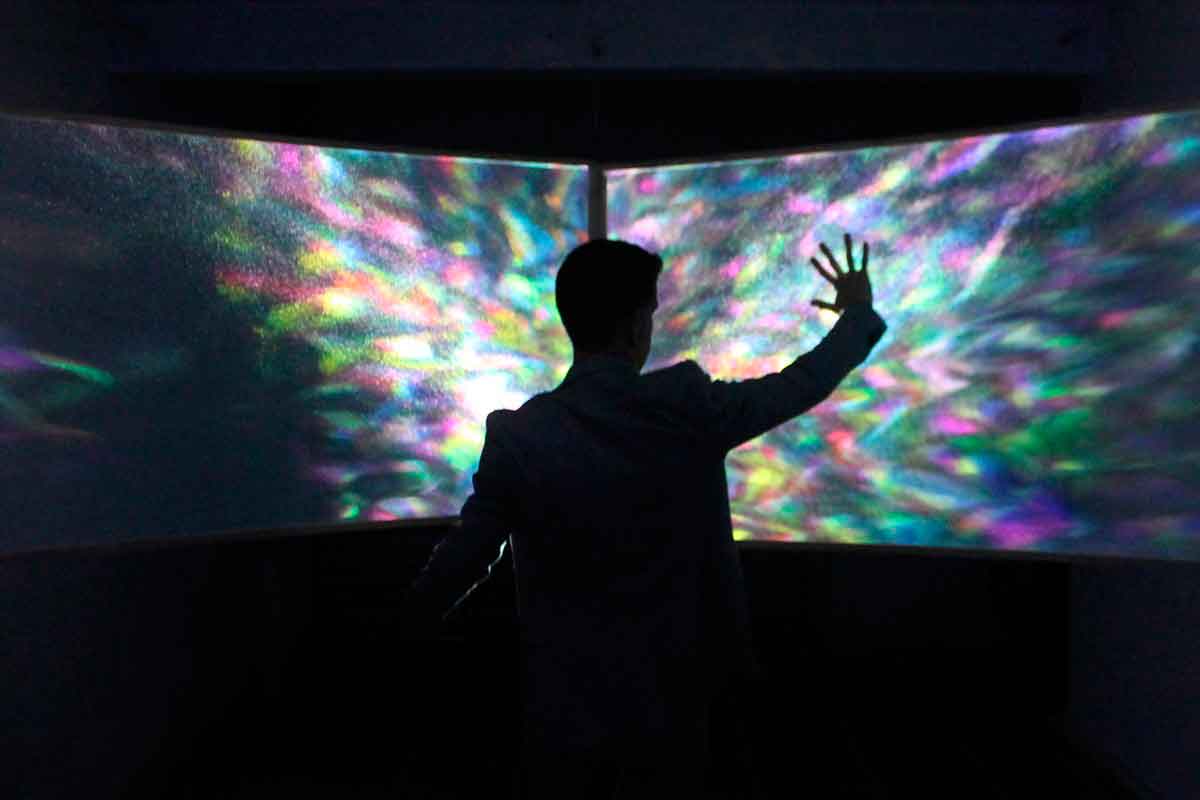 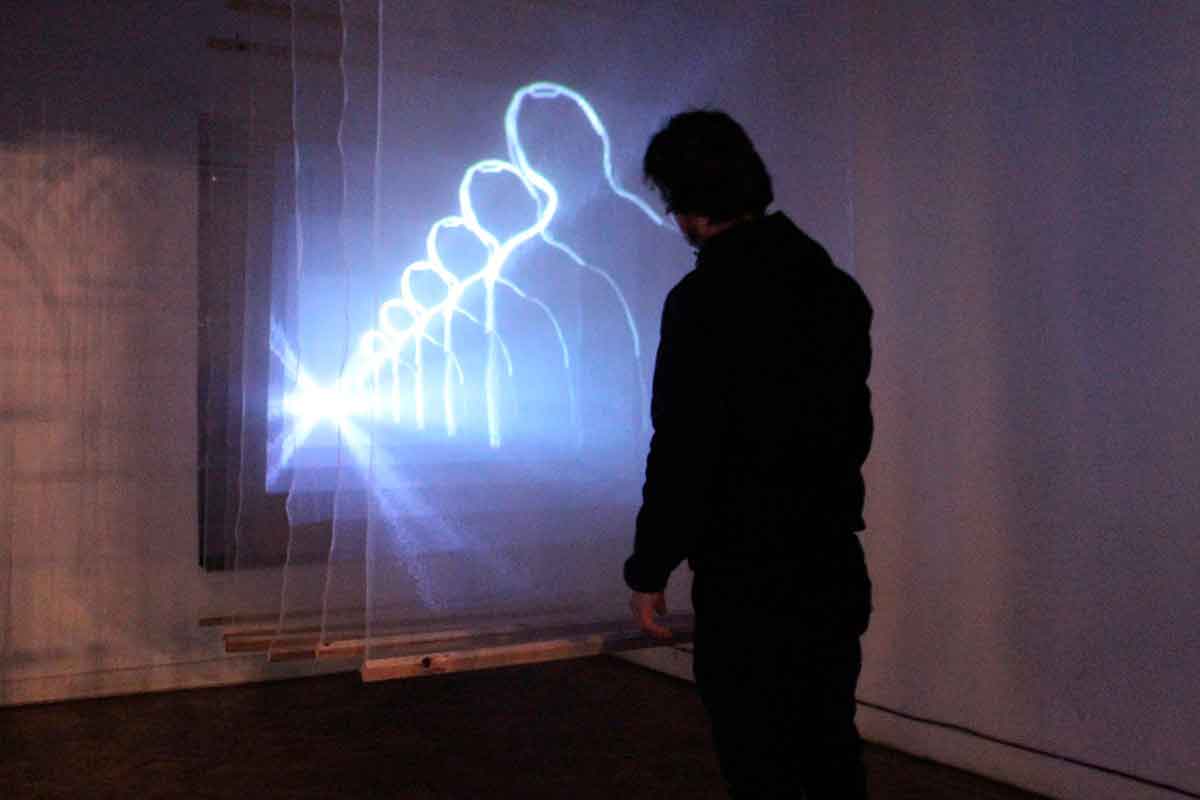 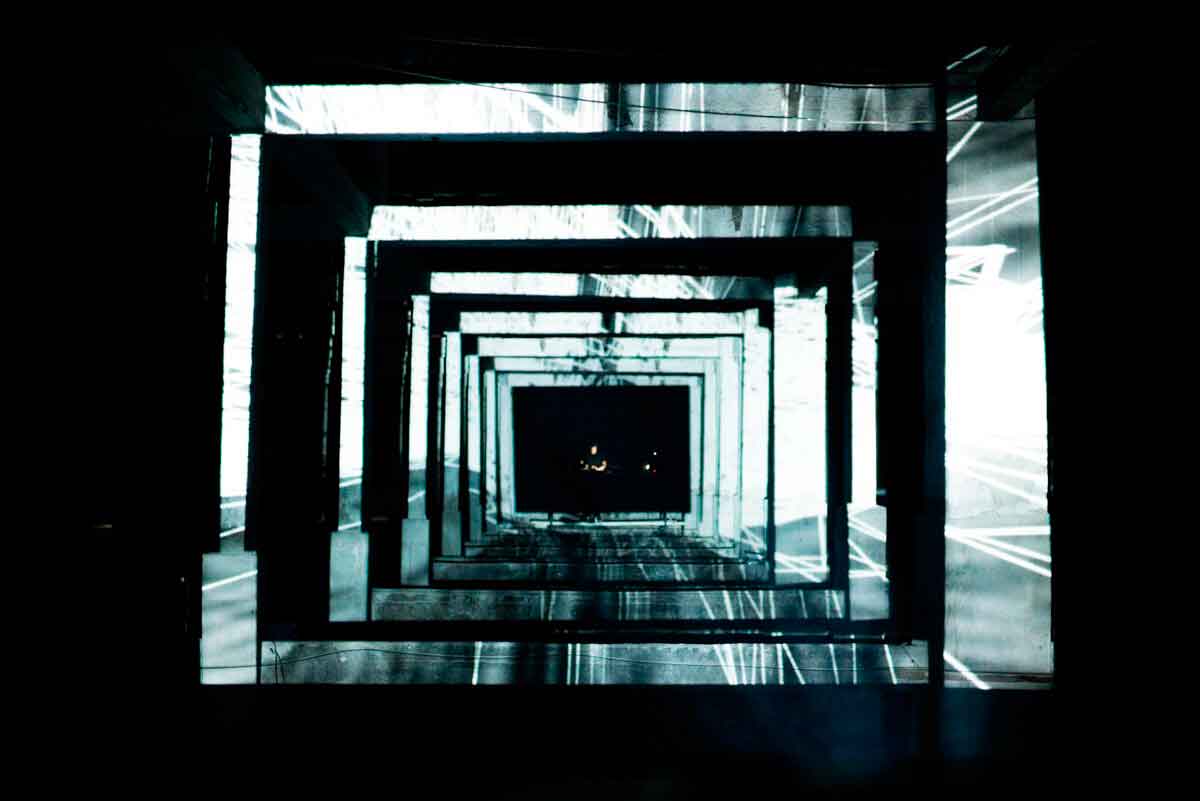 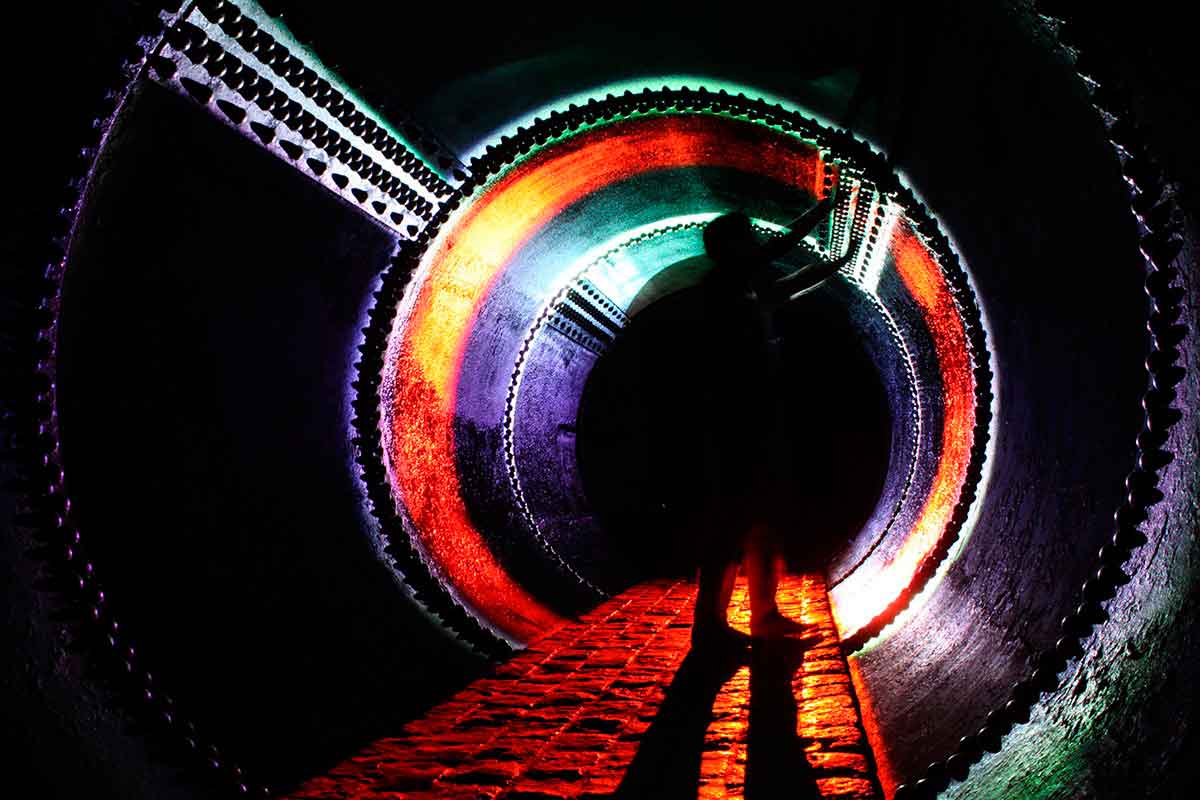 